Sociale begivenhederArkivets egen tekst … I Kina ved du jo nok er kejseren en kineser, og alle de han har om sig er kinesere. Det er nu mange år siden, men just derfor er det værd at høre historien, før man glemmer den! Kejserens slot var det prægtigste i verden, ganske og aldeles af fint porcelæn, så kostbart, men så skørt, så vanskeligt at røre ved, at man måtte ordentlig tage sig i agt.Sociale begivenhederArkivets egen tekst … I Kina ved du jo nok er kejseren en kineser, og alle de han har om sig er kinesere. Det er nu mange år siden, men just derfor er det værd at høre historien, før man glemmer den! Kejserens slot var det prægtigste i verden, ganske og aldeles af fint porcelæn, så kostbart, men så skørt, så vanskeligt at røre ved, at man måtte ordentlig tage sig i agt.Sociale begivenhederArkivets egen tekst … I Kina ved du jo nok er kejseren en kineser, og alle de han har om sig er kinesere. Det er nu mange år siden, men just derfor er det værd at høre historien, før man glemmer den! Kejserens slot var det prægtigste i verden, ganske og aldeles af fint porcelæn, så kostbart, men så skørt, så vanskeligt at røre ved, at man måtte ordentlig tage sig i agt.Medarbejdere i  xx LokalarkivMedarbejdere i  xx LokalarkivMedarbejdere i  xx LokalarkivMedarbejder 1Medarbejder 6Medarbejder 2Medarbejder 7Medarbejder 3Medarbejder 8Medarbejder 4Medarbejder 9Medarbejder 5Medarbejder 10Plads til billedePlads til billedeXx Lokalhistorisk ArkivGade | Landsby | Postnummer og byTelefon: xxxx xxxx | Email: xxx@xxx.dkwww. @xxx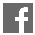 Til nye medarbejdere i 
xxx Lokalhistorisk ArkivTil nye medarbejdere i 
xxx Lokalhistorisk ArkivPlads til billedePlads til billedeVelkommen i arkivet. Vi håber, du bliver glad for at arbejde her.Denne folder indeholder praktiske informationer om 
arkivet og dit arbejde her.Velkommen i arkivet. Vi håber, du bliver glad for at arbejde her.Denne folder indeholder praktiske informationer om 
arkivet og dit arbejde her.xx Lokalhistorisk Arkiv er (egen tekst) … I haven så man de forunderligste blomster, og ved de allerprægtigste var der bundet sølvklokker, der klingede, for at man ikke skulle gå forbi uden at bemærke blomsten. Ja, alting var så udspekuleret i kejserens have, og den strakte sig så langt, at gartneren selv ikke vidste enden på denxx Lokalhistorisk Arkiv er (egen tekst) … I haven så man de forunderligste blomster, og ved de allerprægtigste var der bundet sølvklokker, der klingede, for at man ikke skulle gå forbi uden at bemærke blomsten. Ja, alting var så udspekuleret i kejserens have, og den strakte sig så langt, at gartneren selv ikke vidste enden på denxx Lokalhistorisk Arkiv er (egen tekst) … I haven så man de forunderligste blomster, og ved de allerprægtigste var der bundet sølvklokker, der klingede, for at man ikke skulle gå forbi uden at bemærke blomsten. Ja, alting var så udspekuleret i kejserens have, og den strakte sig så langt, at gartneren selv ikke vidste enden på denPlads til billedePlads til billedeArkivets egen tekst …blev man ved at gå, kom man i den dejligste skov med høje træer og dybe søer. Skoven gik lige ned til havet, der var blåt og dybt; store skibe kunne sejle lige ind under grenene, og i disse boede der en nattergal, der sang så velsignet, at selv den fattige fisker, der havde så meget andet at passeArkivets egen tekst …blev man ved at gå, kom man i den dejligste skov med høje træer og dybe søer. Skoven gik lige ned til havet, der var blåt og dybt; store skibe kunne sejle lige ind under grenene, og i disse boede der en nattergal, der sang så velsignet, at selv den fattige fisker, der havde så meget andet at passeArkivets egen tekst …blev man ved at gå, kom man i den dejligste skov med høje træer og dybe søer. Skoven gik lige ned til havet, der var blåt og dybt; store skibe kunne sejle lige ind under grenene, og i disse boede der en nattergal, der sang så velsignet, at selv den fattige fisker, der havde så meget andet at passe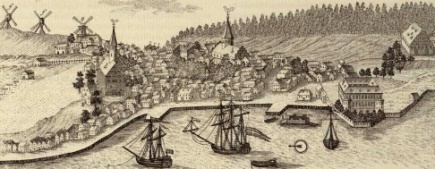 Arkivet er medlem af SKLA, Sønderborg Kommunes Lokalhistoriske Arkivsamvirke, som er en paraplyorganisa- tion for kommunens lokal-historiske arkiver, Arbejderarkivet i Sønderborg og Danfoss Historiske Arkiv. SKLA har flere arrangementer i løbet af året, fx Store Billeddag og diverse foredrag.www.skla.dk@SKLA.sdbgtion for kommunens lokal-historiske arkiver, Arbejderarkivet i Sønderborg og Danfoss Historiske Arkiv. SKLA har flere arrangementer i løbet af året, fx Store Billeddag og diverse foredrag.www.skla.dk@SKLA.sdbgtion for kommunens lokal-historiske arkiver, Arbejderarkivet i Sønderborg og Danfoss Historiske Arkiv. SKLA har flere arrangementer i løbet af året, fx Store Billeddag og diverse foredrag.www.skla.dk@SKLA.sdbgArbejds- og åbningstiderVi mødes i arkivet xxdag kl. xx00 til xx.00 og xxdag kl. xx.00 til xx.00.Arkivet har åbent for besøgende xxdag kl. xx.00 til xx.00 og xxdag kl. xx.00 til xx.00.ArbejdsopgaverArbejdet består i at registrere materialer (dokumenter og billeder), som vi får indleveret fra offentligheden/besøgende. Dette foregår elektronisk i Arkibas, som er et internet-baseret program udviklet specielt til lokalhistoriske arkiver. Du kan komme på kursus i at bruge dette program, ligesom du også har mulighed for at følge andre kurser i lokalhistorisk regi.Du har også mulighed for at fordybe dig i en speciel interesse, dette skal dog foregå i samarbejde med arkivets ledelse.(+ arkivets egen tekst)Arbejds- og åbningstiderVi mødes i arkivet xxdag kl. xx00 til xx.00 og xxdag kl. xx.00 til xx.00.Arkivet har åbent for besøgende xxdag kl. xx.00 til xx.00 og xxdag kl. xx.00 til xx.00.ArbejdsopgaverArbejdet består i at registrere materialer (dokumenter og billeder), som vi får indleveret fra offentligheden/besøgende. Dette foregår elektronisk i Arkibas, som er et internet-baseret program udviklet specielt til lokalhistoriske arkiver. Du kan komme på kursus i at bruge dette program, ligesom du også har mulighed for at følge andre kurser i lokalhistorisk regi.Du har også mulighed for at fordybe dig i en speciel interesse, dette skal dog foregå i samarbejde med arkivets ledelse.(+ arkivets egen tekst)Arbejds- og åbningstiderVi mødes i arkivet xxdag kl. xx00 til xx.00 og xxdag kl. xx.00 til xx.00.Arkivet har åbent for besøgende xxdag kl. xx.00 til xx.00 og xxdag kl. xx.00 til xx.00.ArbejdsopgaverArbejdet består i at registrere materialer (dokumenter og billeder), som vi får indleveret fra offentligheden/besøgende. Dette foregår elektronisk i Arkibas, som er et internet-baseret program udviklet specielt til lokalhistoriske arkiver. Du kan komme på kursus i at bruge dette program, ligesom du også har mulighed for at følge andre kurser i lokalhistorisk regi.Du har også mulighed for at fordybe dig i en speciel interesse, dette skal dog foregå i samarbejde med arkivets ledelse.(+ arkivets egen tekst)Plads til billedePlads til billedeDu skal være opmærksom på, at du ikke må fjerne materiale fra arkivets lokaler, og at du ikke må anvende materiale til andre (personlige) formål uden aftale med arkivets ledelse.Ligeledes skal du være opmærksom på, at du har tavshedspligt vedrørende visse personlige oplysninger, som du kan få kendskab til under arbejdet i arkivet.Du skal være opmærksom på, at du ikke må fjerne materiale fra arkivets lokaler, og at du ikke må anvende materiale til andre (personlige) formål uden aftale med arkivets ledelse.Ligeledes skal du være opmærksom på, at du har tavshedspligt vedrørende visse personlige oplysninger, som du kan få kendskab til under arbejdet i arkivet.Du skal være opmærksom på, at du ikke må fjerne materiale fra arkivets lokaler, og at du ikke må anvende materiale til andre (personlige) formål uden aftale med arkivets ledelse.Ligeledes skal du være opmærksom på, at du har tavshedspligt vedrørende visse personlige oplysninger, som du kan få kendskab til under arbejdet i arkivet.